ContentsForewordThis Technical Report has been produced by the 3rd Generation Partnership Project (3GPP).The contents of the present document are subject to continuing work within the TSG and may change following formal TSG approval. Should the TSG modify the contents of the present document, it will be re-released by the TSG with an identifying change of release date and an increase in version number as follows:Version x.y.zwhere:x	the first digit:1	presented to TSG for information;2	presented to TSG for approval;3	or greater indicates TSG approved document under change control.y	the second digit is incremented for all changes of substance, i.e. technical enhancements, corrections, updates, etc.z	the third digit is incremented when editorial only changes have been incorporated in the document.In the present document, modal verbs have the following meanings:shall		indicates a mandatory requirement to do somethingshall not	indicates an interdiction (prohibition) to do somethingThe constructions "shall" and "shall not" are confined to the context of normative provisions, and do not appear in Technical Reports.The constructions "must" and "must not" are not used as substitutes for "shall" and "shall not". Their use is avoided insofar as possible, and they are not used in a normative context except in a direct citation from an external, referenced, non-3GPP document, or so as to maintain continuity of style when extending or modifying the provisions of such a referenced document.should		indicates a recommendation to do somethingshould not	indicates a recommendation not to do somethingmay		indicates permission to do somethingneed not	indicates permission not to do somethingThe construction "may not" is ambiguous and is not used in normative elements. The unambiguous constructions "might not" or "shall not" are used instead, depending upon the meaning intended.can		indicates that something is possiblecannot		indicates that something is impossibleThe constructions "can" and "cannot" are not substitutes for "may" and "need not".will		indicates that something is certain or expected to happen as a result of action taken by an agency the behaviour of which is outside the scope of the present documentwill not		indicates that something is certain or expected not to happen as a result of action taken by an agency the behaviour of which is outside the scope of the present documentmight	indicates a likelihood that something will happen as a result of action taken by some agency the behaviour of which is outside the scope of the present documentmight not	indicates a likelihood that something will not happen as a result of action taken by some agency the behaviour of which is outside the scope of the present documentIn addition:is	(or any other verb in the indicative mood) indicates a statement of factis not	(or any other negative verb in the indicative mood) indicates a statement of factThe constructions "is" and "is not" do not indicate requirements.Introduction1	ScopeThe present study focuses on mitigating bidding down attack, i.e. how to prevent UEs that are currently connected to LTE/5G from establishing a connection with a GERAN/UTRAN FBS considering for example the decommissioning of GERAN and UTRAN networks. In particular, the study aims at:Identifying attack scenarios and threats in the context of decommissioning of GERAN and UTRAN networks, e.g. cell (re)selection or forced handovers on GERAN or UTRAN once LTE and 5G signalling are blocked when GERAN/UTRAN networks are decommissioned; and Documenting solutions for the identified security threats and requirements.2	ReferencesThe following documents contain provisions which, through reference in this text, constitute provisions of the present document.-	References are either specific (identified by date of publication, edition number, version number, etc.) or non-specific.-	For a specific reference, subsequent revisions do not apply.-	For a non-specific reference, the latest version applies. In the case of a reference to a 3GPP document (including a GSM document), a non-specific reference implicitly refers to the latest version of that document in the same Release as the present document.[1]	3GPP TR 21.905: "Vocabulary for 3GPP Specifications".[2]	3GPP TS 23.502: "Procedures for the 5G System (5GS)".[3]	3GPP TS 33.501: "Security architecture and procedures for 5G System".[4]	3GPP TS 23.501: "System architecture for the 5G System (5GS)".[5]	3GPP TS 23.122: "Non-Access-Stratum (NAS) functions related to Mobile Station (MS) in idle mode".[6]	3GPP TS 24.501: "Non-Access-Stratum (NAS) protocol for 5G System (5GS)".3	Definitions of terms, symbols and abbreviations3.1	TermsFor the purposes of the present document, the terms given in 3GPP TR 21.905 [1] and the following apply. A term defined in the present document takes precedence over the definition of the same term, if any, in 3GPP TR 21.905 [1].example: text used to clarify abstract rules by applying them literally.3.2	SymbolsFor the purposes of the present document, the following symbols apply:<symbol>	<Explanation>3.3	AbbreviationsFor the purposes of the present document, the abbreviations given in 3GPP TR 21.905 [1] and the following apply. An abbreviation defined in the present document takes precedence over the definition of the same abbreviation, if any, in 3GPP TR 21.905 [1].<ABBREVIATION>	<Expansion>FBS	False Base Station4	Key issues4.1	Key Issue #1: Bidding down attacks from LTE/NR to decommissioned GERAN/UTRAN  4.1.1	The GERAN and UTRAN decommissions are part of a global trend. Operators are currently decommissioning legacy infrastructure from their networks. Decommissioning is a phased approach which entails legacy infrastructure is gradually phased out from the network. As GERAN and UTRAN uses weak encryption between the base station and the UE, the communication can be cracked in real time by an attacker to intercept calls or text messages. Known vulnerabilities of 2G are: one way authentication, 2G algorithms such as A5/0 (no confidentiality), compromised algorithms A5/1 and A5/2 (GSMA deprecated in 2006), no inherent integrity protection over the air, and authentication and ciphering over the air are optional to implement. In terms of 3G, known vulnerabilities are: IMSI is still sent in clear text in initial RRC connection request; also, if TMSI is not recognized by the network, then UE is forced to reveal IMSI in clear text, user plane is not integrity protected, messages sent before Security Mode Command (SMC) are not integrity protected, etc. In a scenario where the operator has decommissioned GERAN and UTRAN networks, the UE cannot determine on its own that such radio access networks are no longer available in certain areas. Therefore, if 5G-NR and LTE networks are being blocked by an attacker, the UE can fall back to selecting and connecting to false UTRAN and GERAN base stations.When UE is in an area with no coverage of 5G-NR or LTE, an attacker capable of mounting a false UTRAN/GERAN  in the same area will be successful in making the 5G-NR and LTE UE camp on the false UTRAN/GERAN based on the signal strength. Further, in GERAN there is no authentication of the base station to the device, which means that anyone can seamlessly impersonate as a legit GERAN base station. Therefore, if 5G-NR and LTE networks are being blocked by an attacker, a UE can fall back (bid-down) to selecting and connecting to false GERAN/UTRAN base stations.4.1.2	hreatsOne such attack scenario is, if the MNO is only 5G-NR operator, then the UE camping on the GERAN Cell Site Simulator (CSS) mounted by an attacker may provide the IMSI in clear, which allows the attacker to bind the UE and the IMSI to track the UE location in the 5G network (if the home network has configured "null-scheme" to be used). Further, UE connecting to a UTRAN or GERAN FBS is vulnerable to bidding down attacks, e.g. fraudulent SMS or phone calls, which could cause significant financial losses for subscribers.4.1.3	Potential requirementsUE and the 5GS should support mechanisms to mitigate bidding down attacks from LTE/NR to decommissioned GERAN/UTRAN by an attacker over the air interface.5	Solutions5.1	Solution #1: Securely notification to UE when the GERAN/UTRAN networks are decommissioned5.1.1	IntroductionThis solution addresses the security requirement in key issue#1 on securely notification to UE when the GERAN or UTRAN networks are decommissioned.5.1.2	DetailsThe UE performs the registration procedure when it is connecting to the LTE or 5G network. During this procedure, the network indicates to the UE about the information on whether GERAN or UTRAN is decommissioned in a secure message, i.e., Registration Accept. The current Registration Accept message content is referring to  8.2.7 in TS 24.501[6]. With the new indication, the new Registration Accept message is as below: This service is supposed to be provided for all the UEs when operators enable it. 5.1.3	EvaluationThis solution addresses the security requirement in key issue#1 with the impact only on UE and AMF.This solution is not applied to legacy UEs.  5.2	Solution #2: Provisioning of information on restricted RAT types using NAS message5.2.1	IntroductionThis solution addresses the security requirement of key issue#1. As the decommissioning can be performed in a phased manner by the MNO, this solution details a mechanism to inform the UE whether in that particular region (Tracking Area (TA)) network supports GERAN and/or UTRAN.5.2.2	etailsIn this solution, the network notifies the UE during Attach/Registration procedure (for the TAI/list of TAIs included in the Attach/Registration accept message or for the entire PLMN).Figure 6.2.2-1: UE is notified about the restricted RAT types (GERAN/UTRAN) in Attach/Registration accept messageDuring attach or registration procedure the network indicates to the UE about the information on restricted RAT types (i.e., GERAN/UTRAN) in attach or registration accept message for the TAI or included list of TAIs or for the entire PLMN, as shown in Figure 6.2.2-1. The restricted RAT types are excluded in any follow-up procedures by the UE.5.2.3	EvaluationThis solution addresses key issue#1 to prevent UE from bidding down attack from fake GERAN/UTRAN.Impacts:The solution has impact on the UE and the AMF/MME.This solution does not address the problem for legacy devicesThis solution works even in roaming scenarios.This solution uses TA for information on decommissioned RATs, when the network performs decommissioning in a phased manner.5.3		Solution #3: Mitigation against bidding down attacks from LTE/NR to decommissioned GERAN/UTRANThis solution proposes the following:When UE sends NAS registration request to the 5G core network, after successful NAS security context establishment with serving network, the serving network sends decommissioned RATs information to the UE along with registration accept message.In case of LTE, similar information can be included along with successful response to attach message.When UE receives this information about decommissioned RATs, it updates the cell search criteria to ensure that decommissioned RATs are not selected during cell search.After this information is available with the UE, till it moves to another serving network where such decommissioned RATs information is either empty or different, UE can ignore any redirection message to move the UE to any of the decommissioned RATs.When UE moves to another serving network, if it receives an empty list or a different list of decommissioned RATs, it updates the cell search criteria accordingly.5.3.		etailsFigure 6.3.1-1: Message flow showing steps to avoid UEs from connecting to decommissioned RATsIn the above message flow, the message flow till NAS Security context establishment is as per legacy procedures. This message flow includes the possible scenario when, as soon as UE powers on, UE connects with a FBS which can perform bidding down attack to a decommissioned RAT. After NAS registration is complete, as part of NAS registration accept, the serving network informs the UE about the decommissioned RATs.UE updates the cell search criteria according to the list of decommissioned RATs to ensure that it does not select any cell belonging to those RATs.After UE moves to RRC Idle state, when it goes through the RRC connection procedure again and if it receives RRC redirection message it can ignore that message.Editor's Note: whether an FBS can redirect the connected victim UE to 2/3G RATs is FFS.5.3.	EvaluationThis solution ensures that when UE is roaming, it receives the list of decommissioned RATs from the serving network. UE uses this information to update the cell search criteria, and hence, this ensures that the UE does not connect to decommissioned RATs. Also, UEs can use this information to ignore redicrection messages.This solution does not address the problem for legacy devices.This solution impacts UEs and Core Network entities (serving AMF). Also, operators need to configure the decommissioned RAT information in serving AMFs according to the areas where older RATs are decommissioned.5.4	Solution #4: Solution for mitigating GERAN UTRAN bidding down attack5.4.1	IntroductionThis solution addresses the key issue of bidding down attacks from LTE/NR to decommissioned GERAN/UTRAN  In this solution, the network sends the list of 2G/3G supporting PLMNs, list of 2G/3G decommissioning PLMNs, and 2G/3G decommissioning information of home PLMN to the UE.The aforementioned information is delivered to the UE via registration accept message/UPU procedure.5.4.2	DetailsFigure 5.4.2-1: Procedure for mitigating false base station in 2G/3G decommissioning scenariosThe core network function may send a list of 2G/3G supporting PLMNs (list-1), or a list of 2G/3G decommissioning PLMNs (list-2), or 2G/3G decommissioning information of the home network to the UE. List-1: the list of 2G/3G supporting PLMNs contains the identities of the PLMNs that still deploy and maintain the radio access technologies of GERAN/GSM and/or UTRA. If provided by the HPLMN, the list can contain all the PLMNs that have roaming agreement with the HPLMN and still support 2G/3G. The list may also contain the HPLMN of the UE if the HPLMN still maintains 2G/3G.If provided by the serving PLMN, the list can indicate that the serving PLMN which the UE is attached to still maintains 2G/3G.Editor's Note: Wether List-1 is sent to UE is FFSList-2: the list of 2G/3G decommissioning PLMNs contains the identities of the PLMNs that have decommissioned the radio access technologies of GERAN/GSM and/or UTRA. If provided by the HPLMN, the list can contain all the PLMNs that have roaming agreement with the HPLMN and have decommissioned 2G/3G. The list may also contain the home PLMN of the UE if the HPLMN has decommissioned 2G/3G.If provided by the serving PLMN, the list can indicate that the serving PLMN which the UE is attached to has decommissioned 2G/3G.If the home network has decommissioned 2G/3G access technologies, the 2G/3G decommissioning information may include the indication that 2G/3G has been decommissioned in the home network or the indication that UE shall not select all the GERAN/GSM/UTRA cells. The message in step 1 may be delivered to the UE via the registration accept message or UPU procedure.Editor's Note: it is FFS whether it is practical for an operator to maintain a list of decommissioned networks for all roaming partners Editor's Note: it is FFS whether it is practical for a network to provide this huge list to the UEs.If the UE receives the list of 2G/3G supporting PLMNs, the UE shall only select the GSM/GERAN/UTRA cells broadcasting the PLMN IDs in list-1 (because the GSM/GERAN/UTRA cell broadcasting the PLMN ID not in list-1 is considered to be forged by a false base station).If the UE receives the list of 2G/3G decommissioning PLMNs, the UE shall not select the GSM/GERAN/UTRA cells broadcasting the PLMN IDs in list-2 (because the GSM/GERAN/UTRA cell broadcasting the PLMN ID in list-2 is considered to be forged by a false base station). If the UE receives the 2G/3G decommissioning information of the home network, the UE shall not select the GSM/GERAN/UTRA cell (because the HPLMN does not support a successful 2G/3G AKA for the UE). NOTE 1: The information received by the UE for mitigating false base stations takes precedence over the information of PLMN/access technologies combination infromation configured in the UICC.5.4.3	EvaluationThis solution is not work for legacy UEs. This solution has impacts on UE.The UE may receive list of 2G/3G supporting PLMNs (i.e. list-1).The UE may receive the list of 2G/3G decommissioning PLMNs (i.e. list-2)The UE may receive the 2G/3G decommissioning information of home PLMNIf home PLMN has completed the 2G/3G decommissioning, the UE shall not select the GSM/GERAN/UTRA cell (because the HPLMN does not support a successful 2G/3G AKA for the UE). If the UE receives the list of 2G/3G supporting PLMNs, the UE shall only select the GSM/GERAN/UTRA cells broadcasting the PLMN IDs in list-1If the UE receives the list of 2G/3G decommissioning PLMNs, the UE shall not select the GSM/GERAN/UTRA cells broadcasting the PLMN IDs in list-2This solution has impacts on registration procedure or UPU procedure.The list of 2G/3G supporting PLMNs, list of 2G/3G decommissioning PLMNs, and the HPLMN 2G/3G decommission information may be delivered to the UE via UPU procedure or registration accept message.If UPU is used, this solution only works in 5G.5.5	Solution #5: Solution for access restrictions to decommissioned UTRAN and GERAN5.5.1	IntroductionThis solution address KI#1.5.5.2	DetailsThe solution describes how a UE is provisioned with decommissioned UTRAN and GERAN access restriction information to avoid UTRAN/GERAN selection (e.g., when NR/LTE signal is unavailable). The UTRAN and GERAN access restriction information (i.e., list of restricted RAT specific to decommissioned UTRAN, decommissioned GERAN) can be sent to the UE in any NAS message following the establishment of NAS security.The UDM/UDR based on operator’s local policy manages GERAN and UTRAN access restriction information for the UE(s) (e.g., in the subscription data as part of UE Access and mobility context). NOTE 2: The UDM/UDR already manages Mobility restrictions and RAT restriction information for the UE(s) in the subscription data as part of UE Access and mobility context (described in TS 23.501 [4] Clause 5.3.4.1). It is upto the normative work to determine if the decommissioned UTRAN and GERAN access restriction can be managed along with the existing information, as part of UE Access and mobility context or any new information category is needed. Further any additional granularity of information if any needed as part of UTRAN and GERAN access restriction information can be upto the normative work.During UE registration, the AMF fetches the GERAN and UTRAN access restriction information (i.e., using Nudm_SDM_Get/response as in TS 23.502 [2] step 14b in clause 4.2.2.2.2 or using any Nudm service), which indicates UTRAN access restriction/not allowed, and GERAN access restriction/not allowed information.The AMF stores the received network access restriction information as part of UE context and provides the network access restriction information to UE in a secured NAS message (i.e., such as Registration Accept messaage).#As alternative way, the AMF based on operator local policy can be configured with GERAN and UTRAN access restriction information, in such case UDM involvement described above is not applicable.The UE stores the received information (if it can process i.e., if it is not a legacy device) and determines not to select the UTRAN or GERAN access based on the received network access restriction information. NOTE 3: Legacy UEs cannot understand this new information, so it may be dropped with no action from the UE.5.5.3	EvaluationThe solution addresses KI#1 by reusing the principles of existing access restrictions and includes the following impact:Network: Solution provides 2 options, i.e., option-1 which impacts UDM and AMF; option-2 which impacts only AMF on the network side i.e., to fetch and provide UE with the network access restriction information that includes UTRAN and GERAN access restrictions for the decommissioned networks. UE: The UE on receiving network access restriction information determines not to select decommissioned UTRAN and GERAN. This solution does not address the problem for legacy devices. 5.6	Solution #6: Using allowlist to avoid bidding down attack from LTE/NR to decommissioned GERAN/UTRAN5.6.1	IntroductionThis solution addresses the security requirement in Key Issue #1: Bidding down attacks from LTE/NR to decommissioned GERAN/UTRAN.5.6.2	etailsDuring the registration procedure of a UE registering 5G network, the network provides the UE the allowlist of networks, i.e., the allowed RAT types, in the Registration Accept message. If the operator has decommissioned GERAN and UTRAN networks, only 4G and/or 5G networks are listed. Upon receiving the message, UE does not connect to the network whose RAT types are not in the allowlist of the networks.5.6.3	EvaluationThis solution has impacts on AMF and UE and does not address the problem for legacy devices.Impacts on the AMF:The AMF needs to add a new information element indicating the allowlist of available networks to the Registration Accept message. Impacts on the UE:The UE does not connect to the networks that are not in the allowlist of the networks.5.7	Solution #7: Registration-based provisioning of decommissioned system list5.7.1	IntroductionThis solution addresses key issue #1: "Bidding down attacks from LTE/NR to decommissioned GERAN/UTRAN". The solution introduces a new IE in the registration accept message to signal to the UE the list of decommissioned systems.5.7.2	DetailsIt is assumed that the AMF is pre-configured with a list of 3GPP radio technologies that the PLMN does no longer support. Based on this configuration and once a registration procedure is successfully completed, the AMF includes a new parameter in the Registration Accept message to indicate to the UE which 3GPP access technologies to no longer select as long as the UE is registered in the current PLMN. Since the Registration Accept is sent after NAS security establishment, there are no risks that the indication is tampered with. This new parameter which is referred to as the List of Decommissioned 3GPP Access Technologies (LDAT) in the procedure below contains a list of RATs that are decommissioned and hence no longer supported by the serving PLMN. In this context, the LDAT includes GERAN or UTRAN or both.Figure 5.7.2-1 illustrates the impact on the current registration procedure. The step description is included below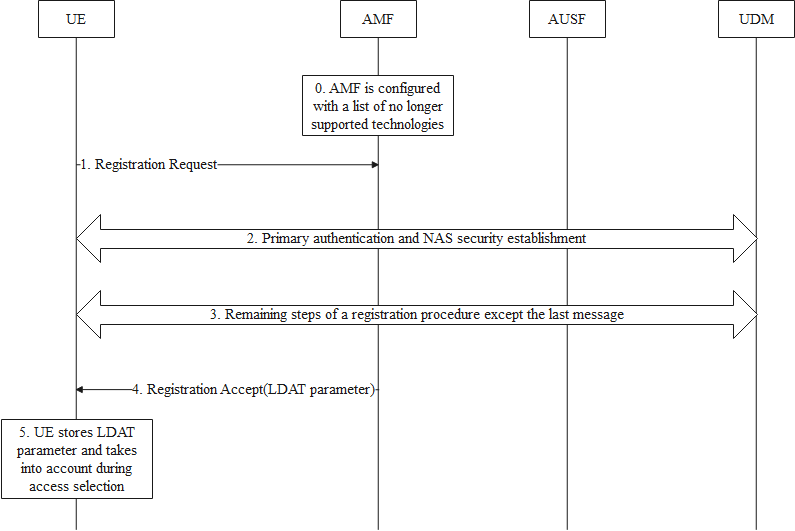 Figure 5.7.2-1: Registration procedure including provisioning of LDAT parameterThe AMF is preconfigured with a List of Decommissioned 3GPP Access Technologies (LDAT).The UE initiates the procedure by sending a Registration Request message.The AMF potentially triggers a primary authentication and establishes NAS security with the UE. From this step onwards, all NAS traffic is confidentiality and integrity protected.The remaining steps of the registration procedure are performed as specified in TS 23.502 [2] with no changes for this solution except for the last message as described in step 4.The AMF concludes the procedure by sending a Registration Accept message including the LDAT information.NOTE:	Details of the LDAT parameters such as whether it is a simple list of 3GPP radio access technologies or more granular e.g. a list per tracking area, is left to CT1 group.The UE stores the LDAT information and removes any previously received one (if any). The stored LDAT information is bound to the PLMN. The UE acts on it accordingly during 3GPP access selection as long as the UE is registered over 3GPP access in that PLMN.5.7.3	EvaluationThe solution addresses the requirement of key issue #1: "Bidding down attacks from LTE/NR to decommissioned GERAN/UTRAN".The solution does not provide a mechanism to address backward compatibility issues with UEs not supporting this additional NAS IE. The solution is not limited to a specific technology and can achieve the same effect irrespective of the target 3GPP access technology. Since the LDAT information is under the control of the AMF, the solution works even in roaming scenarios.Depending on the LDAT format (see NOTE in clause 5.7.2), the extent of impact and complexity especially on the UE side may vary considerably.The solution has impact on UE and AMF and does not solve the problem for legacy devices. 5.8	Solution #8: UPU-based provisioning of decommissioned system list5.8.1	IntroductionThis solution addresses key issue #1: "Bidding down attacks from LTE/NR to decommissioned GERAN/UTRAN". The solution introduces a new IE in the UPU data to signal to the UE the list of decommissioned systems.5.8.2	DetailsIt is assumed that the UDM is pre-configured with a list of 3GPP radio technologies that the PLMN does no longer support. Based on this configuration and once a registration procedure is successfully completed, if the UDM invokes the UPU procedure, it can include a new parameter in the UPU data to indicate to the UE which 3GPP access technologies to no longer select as long as the UE is registered in the current PLMN. Since the UPU Data is transported over NAS after successful security establishment, there are no risks that the indication is tampered with. This new parameter which is referred to as the List of Decommissioned 3GPP Access Technologies (LDAT) in the procedure below contains a list of RATs that are decommissioned and hence no longer supported by the serving PLMN. In this context, the LDAT includes GERAN or UTRAN or both.Figure 5.8.2-1 below illustrates the impact on the current UE parameter update procedure. The step description is included below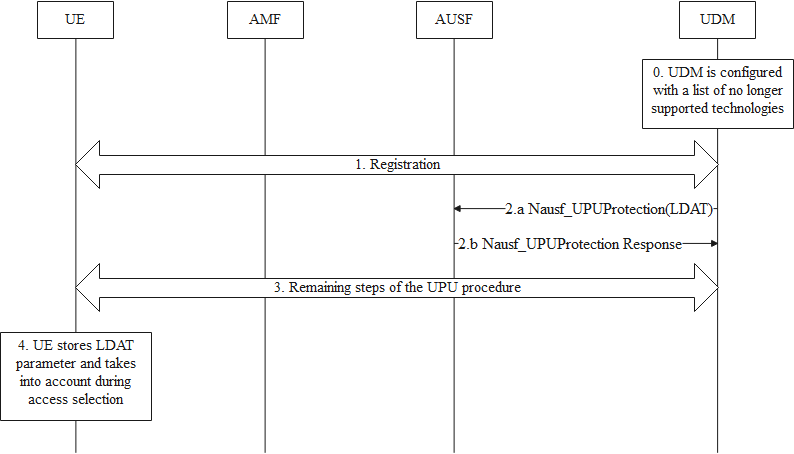 Figure 5.8.2-1: UE parameter update procedure including provisioning of LDAT parameterThe UDM is preconfigured with a List of Decommissioned 3GPP Access Technologies (LDAT). the details on the LDAT data storage in UDM/UDR are left out of scope of this solution (can be clarified during the normative work or left to stage 2/3 details).The UE and the network completes a successful registration procedure including Primary authentication and NAS security establishment. If the UDM decides to invoke the UE parameter procedure of clause 6.15 of TS 33.501 [3], based on operator policy, the UDM includes the LDAT information in the UPU data, alongside the other parameters.NOTE:	Details of the LDAT parameters such as whether it is a simple list of 3GPP radio access technologies or more granular e.g. a list per tracking area, is left to CT1 group.The remaining steps of the UE parameter update procedure are unchanged.The UE stores the LDAT information and removes any previously received one (if any). The stored LDAT information is bound to the PLMN. The UE acts on it accordingly during 3GPP access selection as long as the UE is registered over 3GPP access in that PLMN. The UE does not select any RAT that is included in the stored LDAT information when served by that PLMN.5.8.3	EvaluationThe solution addresses the requirement of key issue #1: "Bidding down attacks from LTE/NR to decommissioned GERAN/UTRAN".The solution does not provide a mechanism to address backward compatibility issues with UEs not supporting this additional IE. The solution requires that UPU is deployed which is not necessarily the case on the network side.The solution is not limited to a specific technology and can achieve the same effect irrespective of the target 3GPP access technology. Since the LDAT information is under the control of the UDM, the solution works only for non-roaming scenarios.Depending on the LDAT format (see NOTE in clause 5.8.2), the extent of impact and complexity especially on the UE side may vary considerably.The solution has impact on UE, AMF and UDM and does not solve the problem for legacy devices. The solution does not address the issue for EPS.5.9	Solution #9: Reuse SoR procedure for bidding down attack mitigation5.9.1	IntroductionThe solution addresses the key issue #1 “Bidding down attacks from LTE/NR to decommissioned GERAN/UTRAN”.The solution proposes to reuse the existing SoR procedure to inform the UE of the network status (whether the RAT is valid or invalid), and introduces UE-side control so that users can choose to enable or disable this feature.5.9.2	etailsSteering of roaming (SoR) allows the HPLMN to update the "Operator Controlled PLMN Selector with Access Technology" list in the UE by providing the HPLMN protected list of preferred PLMN/access technology combinations via NAS signalling, which is described in Annex C (normative) in TS 23.122 [5]. After the operator has decommissioned the GERAN or UTRAN, they can reuse the existing SoR procedures to notify the UE to update the "Operator Controlled PLMN Selector with Access Technology," which indicates the PLMN list and whether the related access technology is valid or invalid. The SoR transparent container is described in 9.11.3.51 in TS 24.501 [6].The UE will use this list for PLMN selection, as outlined in clause 4.4.3.1.1 in TS 23.122 [5]. The order of priority for PLMN selection is: 1) available HPLMN or EHPLMN; 2) user-controlled list; 3) operator-controlled list (updated by the SoR procedure); 4) other PLMN/RAT with high quality; 5) other PLMN/RAT in order of decreasing signal quality; 6) disaster condition (only if UE support MINT).However, the UE can still select the PLMN/RAT not included in the operator-controlled list as for 4) and 5), which may lead to a bidding down attacks due to a potential decommissioned RAT and FBS. Thus, it is proposed that the user can configure the UE to support bidding down attack mitigation, and once it is activated, the UE shall not select the RATs that are invalid in the network according to the operator-controlled list, e.g. for the PLMN/RAT in case 4) and 5).5.9.3	EvaluationThe solution addresses key issue #1 “Bidding down attacks from LTE/NR to decommissioned GERAN/UTRAN”.The solution only has UE impact: enhancements on network/RAT selection if UE activates to support bidding down attack mitigation.The solution reuses the existing SoR procedure to update the decommission PLMN/RAT information, and only enhances the PLMN/RAT selection on UE side based on received decommission information. The solution does not affect the network side. The solution requires SoR solution is deployed.This solution does not address the problem for legacy devices.This solution is working in 5G, and is not working in LTE.Editor’s Note:	Whether the solution can work in non-roaming case should be clarified and should be checked with CT1.5.10	Solution #10: Solution for configured operator indication5.10.1	IntroductionThis solution addresses key issue #1: "Bidding down attacks from LTE/NR to decommissioned GERAN/UTRAN". The solution focuses on the scenario where all GERAN and UTRAN has been decommissioned in a given PLMN.5.10.2	DetailsIf all GERAN and UTRAN has been decommissioned in a PLMN, the operator configures an indication on the UE. The indication is bound to the operator's PLMN ID and indicates to the UE that GERAN and UTRAN access technologies have been decommissioned. Based on this indication, the UE does no longer need to connect to this PLMN through GERAN or UTRAN.How the indication is configured on the UE is left to out of band mechanisms or to other solutions for provisioning such information from the network. Observe, that any such mechanisms need to be secure so that the UE is not mislead into not selecting still available access technologies.5.10.3	EvaluationThe solution addresses the requirement of key issue #1: "Bidding down attacks from LTE/NR to decommissioned GERAN/UTRAN".The solution is limited to GERAN and UTRAN access technologies and is used only when all GERAN/UTRAN has been decommissioned.The solution has only impact on the UE. Since the solution does not take stand on the provisioning mechanism, the impact on the network if any is for further study. In case the provisioning is left to out of band mechanisms, then network impact is limited. Furthermore, this would be beneficial even in roaming scenarios UE for serving PLMNs supporting similar out of band mechanisms. Leaving the configuration to out of band mechanisms incurs an operational burden for the operator. Furthermore, for the roaming scenarios to work, the solution assumes an alignement of the so called out of band mechanisms. This, in practice, is very unlikely without relying on a standardized mechanism.5.11	Solution #11: Solution to prevent GERAN/UTRAN bidding down attack using UICC Configuration5.11.1	IntroductionThis solution addresses the security requirement of key issue#1.5.11.2	etailsIf the HPLMN completed the decommissioning or network supports LTE and/or NR only, then the UICC is pre-configured with the information on restricted RAT types (i.e., GERAN/UTRAN) for the entire HPLMN. The UE excludes the combination HPLMN and restricted RAT types of the HPLMN for any PLMN/Cell (re)selection procedures. 5.11.3	EvaluationThis solution addresses key issue#1 to prevent UE from bidding down attack from fake GERAN/UTRAN.Impacts:The solution has impact on the UE to store and use the preconfigured information on restricted RAT types in the HPLMN.This solution does not address the problem for legacy devicesThe UICC configuration based solution is only limited to the non-roaming scenarios.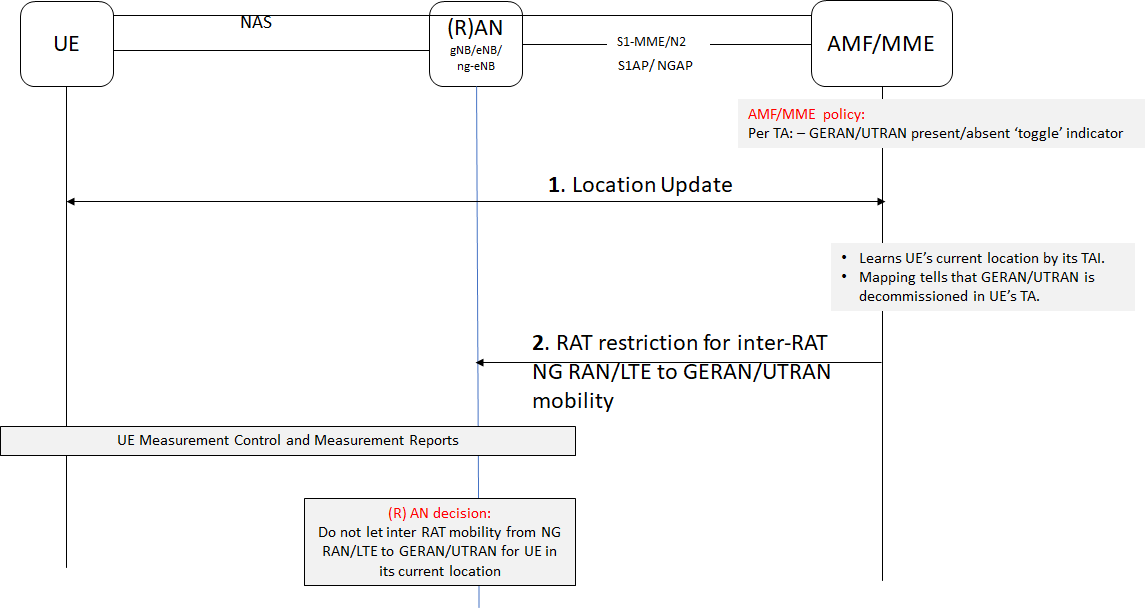 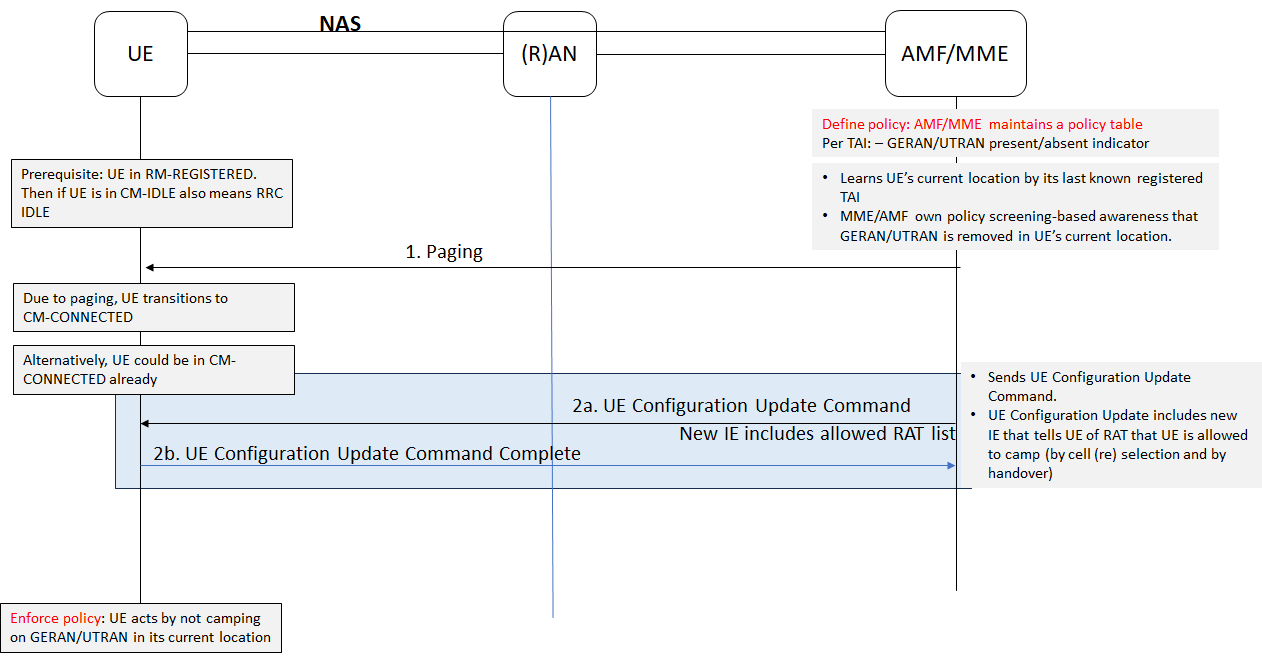 Annex <A> (informative): 
Guidance for legacy devicesA.1	DescriptionIn a scenario where the operator has decommissioned GERAN or UTRAN networks, a legacy UE that cannot support any enhancements or upgrades cannot determine on its own that such radio access networks are no longer available in certain areas. Such UE is subject to the same attacks described in clause 4.1. Observe, that in this scenario the attack becomes less challenging since there is no interference and hence any need to jam genuine base station signals.Legacy UEs are numerous and will remain in the field for a long period of time until they are eventually phased out or replaced by more capable ones. Such periods are typically measured in years. This provides more than a sufficient time window for attackers to mount their schemes by FBS using decommissioned radio technology.The scope of this annex is any guidance or solution with no standard impact that can help mitigate the threat for such devices. This does not rule out for example reusing existing out of band mechanisms to increase awareness and trigger actions from the end user.A.2	ApproachesA.2.x	Approach #x: <Title of the proposal>Editor’s Note: This is the template for guidance proposal.Annex <X> (informative):
Change history3GPP TR 33.701 V0..0 (2024-0)3GPP TR 33.701 V0..0 (2024-0)Technical ReportTechnical Report3rd Generation Partnership Project;Technical Specification Group Services and System Aspects;Study on mitigations against bidding down attacks;(Release 19)3rd Generation Partnership Project;Technical Specification Group Services and System Aspects;Study on mitigations against bidding down attacks;(Release 19)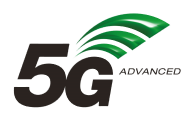 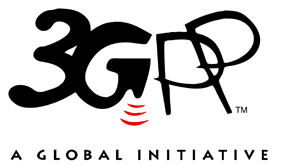 The present document has been developed within the 3rd Generation Partnership Project (3GPP TM) and may be further elaborated for the purposes of 3GPP.
The present document has not been subject to any approval process by the 3GPP Organizational Partners and shall not be implemented.
This Specification is provided for future development work within 3GPP only. The Organizational Partners accept no liability for any use of this Specification.
Specifications and Reports for implementation of the 3GPP TM system should be obtained via the 3GPP Organizational Partners' Publications Offices.The present document has been developed within the 3rd Generation Partnership Project (3GPP TM) and may be further elaborated for the purposes of 3GPP.
The present document has not been subject to any approval process by the 3GPP Organizational Partners and shall not be implemented.
This Specification is provided for future development work within 3GPP only. The Organizational Partners accept no liability for any use of this Specification.
Specifications and Reports for implementation of the 3GPP TM system should be obtained via the 3GPP Organizational Partners' Publications Offices.3GPPPostal address3GPP support office address650 Route des Lucioles - Sophia AntipolisValbonne - FRANCETel.: +33 4 92 94 42 00 Fax: +33 4 93 65 47 16Internethttp://www.3gpp.orgCopyright NotificationNo part may be reproduced except as authorized by written permission.
The copyright and the foregoing restriction extend to reproduction in all media.© 2023, 3GPP Organizational Partners (ARIB, ATIS, CCSA, ETSI, TSDSI, TTA, TTC).All rights reserved.UMTS™ is a Trade Mark of ETSI registered for the benefit of its members3GPP™ is a Trade Mark of ETSI registered for the benefit of its Members and of the 3GPP Organizational Partners
LTE™ is a Trade Mark of ETSI registered for the benefit of its Members and of the 3GPP Organizational PartnersGSM® and the GSM logo are registered and owned by the GSM AssociationIEIInformation ElementType/ReferencePresenceFormatLengthExtended protocol discriminatorExtended protocol discriminator9.2MV1Security header typeSecurity header type9.3MV1/2Spare half octetSpare half octet9.5MV1/2Registration accept message identityMessage type9.7MV15GS registration result5GS registration result9.11.3.6MLV2775G-GUTI5GS mobile identity9.11.3.4OTLV-E14………………………………13List of PLMNs to be used in disaster conditionList of PLMNs to be used in disaster condition9.11.3.83OTLV2-nTBDList of decommissioned RATList of  RATOTLV2-nChange historyChange historyChange historyChange historyChange historyChange historyChange historyChange historyDateMeetingTDocCRRevCatSubject/CommentNew version2024-02SA3#115S3-240548TR skeleton0.0.02024-02SA3#115S3-240928Included changes from S3-240536 and S3-240919.0.1.02024-04SA3#115Adhoc-eS3-241513Included changes from S3-241516, S3-241524, S3-241533, S3241601, S3-241552, S3-241580, S3-241559, S3-241555, S3-241574, S3-241578 and S3-241634.0.2.0